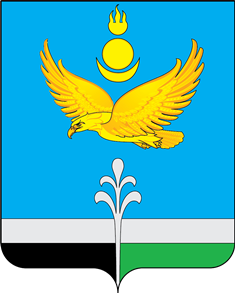 РОССИЙСКАЯ ФЕДЕРАЦИЯИРКУТСКАЯ ОБЛАСТЬНУКУТСКИЙ РАЙОНАДМИНИСТРАЦИЯМУНИЦИПАЛЬНОГО ОБРАЗОВАНИЯ «НУКУТСКИЙ РАЙОН»ПОСТАНОВЛЕНИЕ18 февраля 2022                                             № 64                                          п. НовонукутскийО закреплении территорий муниципальногообразования «Нукутский район» за соответствующимимуниципальными общеобразовательными организациямии закреплении территорий муниципальногообразования «Нукутский район» за соответствующимимуниципальными дошкольными образовательными организациями           В соответствии со статьей 9 пунктом 6 Федерального закона Российской Федерации от 29.12.2012  № 273-ФЗ «Об образовании в Российской Федерации», согласно пункту 7 Порядка приема граждан на обучение по образовательным программам начального общего, основного общего и среднего общего образования, утвержденного приказом Министерства Просвещения Российской Федерации от 02.09.2020 № 458, в целях соблюдения конституционных прав граждан на получение общедоступного и бесплатного общего образования, обеспечения территориальной доступности общеобразовательных организаций, руководствуясь ст.35 Устава муниципального образования «Нукутский район», АдминистрацияПОСТАНОВЛЯЕТ:Закрепить за муниципальными общеобразовательными организациями, муниципального образования «Нукутский район» соответствующие территории согласно Приложению № 1 к настоящему постановлению. Закрепить за муниципальными дошкольными образовательными организациями, муниципального образования «Нукутский район» соответствующие территории согласно Приложению № 2 к настоящему постановлению.Руководителям муниципальных общеобразовательных организаций муниципального образования «Нукутский район» обеспечить прием всех подлежащих обучению граждан, проживающих на территории муниципального образования «Нукутский район», закрепленной за конкретной образовательной организацией, и имеющих право на получение общего образования.Руководителям муниципальных дошкольных образовательных организаций муниципального образования «Нукутский район» обеспечить прием всех подлежащих обучению граждан, проживающих на территории муниципального образования «Нукутский район», закрепленной за конкретной образовательной организацией, и имеющим право на получение дошкольного образования.Признать утратившим силу постановление Администрации муниципального образования «Нукутский район» от 15.02.2021 №53 «О закреплении территорий муниципального образования «Нукутский район» за соответствующими муниципальными общеобразовательными учреждениями и закреплении территорий муниципального образования «Нукутский район» за соответствующими муниципальными дошкольными образовательными организациями».Опубликовать настоящее постановление в печатном издании  «Официальный курьер» и разместить на официальном сайте муниципального образования «Нукутский район».Контроль за исполнением настоящего постановления возложить на заместителя мэра муниципального образования  «Нукутский район» по социальным вопросам М.П. Хойлову.            Мэр                                                                                   С.Г. ГомбоевПриложение № 1к постановлению АдминистрацииМО «Нукутский район»                                                              от 18.02.2022 г. № 64Территории, закрепленные за муниципальнымиобщеобразовательными организациями муниципального образования «Нукутский район»Приложение № 2к постановлению АдминистрацииМО «Нукутский район»от 18.02.2022 г. № 64Территории, закрепленные за муниципальными дошкольнымиобразовательными организациями муниципального образования «Нукутский район»№Наименование учрежденияАдрес учрежденияЗакрепленная территория12341Муниципальное бюджетное общеобразовательное учреждение Алтарикская средняя общеобразовательная школа669409, Иркутская область, Нукутский район, с. Алтарик, ул. Школьная, 5 с. Алтарикд. Кирилловскаяд. Шалотыд. Малая Сухая2Муниципальное бюджетное общеобразовательное учреждение Хадаханская средняя общеобразовательная школа669417, Иркутская область, Нукутский район, с. Хадахан, пер. Школьный, 4с. Хадаханд. Мельхитуй3Муниципальное бюджетное общеобразовательное учреждение Закулейская средняя общеобразовательная школа669408, Иркутская область, Нукутский район, с. Закулей, ул. Школьная, 1 с. Закулейд. Мельхитуй4Муниципальное бюджетное общеобразовательное учреждение Нукутская средняя общеобразовательная школа669406, Иркутская область, Нукутский район, с. Нукуты, ул. Октябрьская, 3с. Нукутыс. Ворот-Онгойд. Макарьевскаяд. Чичиковскд. Хамхар5Муниципальное бюджетное общеобразовательное учреждение Новонукутская средняя общеобразовательная школа669401, Иркутская область, Нукутский район, п.Новонукутский, ул. Ербанова, 2п. Новонукутскийс. Заречныйд. Татхал-Онгой6Муниципальное бюджетное общеобразовательное учреждение Новоленинская средняя общеобразовательная школа669411, Иркутская область, Нукутский район, п. Новоленино, ул. Школьная, 1п. Новоленинод. Зунгард.Заходы7Муниципальное бюджетное общеобразовательное учреждение Целинная средняя общеобразовательная школа669415, Иркутская область, Нукутский район,п. Целинный, ул. Школьная, 1 Бп. Целинныйд.Наймодайд. Новоселовод. Саган-Жалгайд. Ункурлик8Муниципальное бюджетное общеобразовательное учреждение Тангутская средняя общеобразовательная школа669403, Иркутская область, Нукутский район, с. Тангуты, ул. Верхняя, 12с. Тангутыд.Ейд. Шаратыд. Куйта9Муниципальное бюджетное общеобразовательное учреждение Харетская средняя общеобразовательная школа669405, Иркутская область, Нукутский район, с. Хареты, ул. Центральная, 32с. Харетыд. Большебаяновскаяд. Побединскаяд.Васильевскоед. Задоновская10Муниципальное бюджетное общеобразовательное учреждение Первомайская средняя общеобразовательная школа669410, Иркутская область, Нукутский район, с. Первомайское, пер. Кооперативный, 7с. Первомайскоед. Дружныйд. Степное11Муниципальное бюджетное общеобразовательное учреждение Русско-Мельхитуйская основная общеобразовательная школа669417, Иркутская область, Нукутский район, д. Мельхитуй, пер. Школьный, 2 д. Мельхитуй12Муниципальное бюджетное общеобразовательное учреждение Ворот-Онгойская основная общеобразовательная школа669406, Иркутская область, Нукутский район, д. Ворот-Онгой, ул. Школьная, 6д. Ворот-Онгой13Муниципальное бюджетное общеобразовательное учреждение Верхне-Куйтинская основная общеобразовательная школа669403, Иркутская область, Нукутский район, д. Куйта, пер. Школьный, 2 д. Куйта14Муниципальное бюджетное общеобразовательное учреждение Большебаяновская основная общеобразовательная школа669404, Иркутская область, Нукутский район, д. Большебаяновская, ул. Лесная, 20д. Большебаяновскаяд. Побединскаяд.Васильевскоед. Задоновская15Муниципальное бюджетное общеобразовательное учреждение Зунгарская основная общеобразовательная школа669411, Иркутская область, Нукутский район, д. Зунгар, ул. Центральная, 5д.Зунгар№Наименование учрежденияЮридический адрес учрежденияЗакрепленная территория12341Муниципальное бюджетное дошкольное образовательное учреждение Алтарикский детский сад «Колокольчик»669409, Иркутская область, Нукутский район, с. Алтарик, ул. Чумакова, 25 с. Алтарикд. Кирилловскаяд. Шалотыд. Малая Сухая2Муниципальное бюджетное дошкольное образовательное учреждение Хадаханский детский сад «Солнышко»669417, Иркутская область, Нукутский район, с. Хадахан, квартал Центральный, 2 с. Хадахан3Муниципальное бюджетное дошкольное образовательное учреждение Закулейский детский сад669408, Иркутская область, Нукутский район, с. Закулей, ул. Ленина, 2 с. Закулейд. Мельхитуй4Муниципальное бюджетное дошкольное образовательное учреждение Нукутский детский сад669406, Иркутская область, Нукутский район, с. Нукуты, пер. Депутатский, 10с. Нукутыс. Ворот-Онгойд. Макарьевскаяд. Хамхард. Чичиковск5Муниципальное бюджетное  дошкольное образовательное учреждение Новонукутский детский сад № 6669401, Иркутская область, Нукутский район, п. Новонукутский, ул. Гагарина, 4 п. Новонукутскийс. Заречный6Муниципальное бюджетное дошкольное образовательное учреждение Новонукутский детский сад № 2669401, Иркутская область, Нукутский район, д. Татхал-Онгой, ул. Шолохова, 1п. Новонукутскийд. Татхал-Онгой7Муниципальное бюджетное дошкольное образовательное учреждение Новоленинскийдетский сад669411, Иркутская область, Нукутский район, п. Новоленино, ул. Советская, 17п. Новоленинод.Заходы8Муниципальное бюджетное дошкольное образовательное учреждение Ункурликский детский сад669415, Иркутская область, Нукутский район,д. Ункурлик, ул. Школьная, 1 п. Целинныйд.Наймодайд. Новоселовод. Саган-Жалгайд. Ункурлик9Муниципальное бюджетное дошкольное образовательное учреждение Тангутскийдетский сад669403, Иркутская область, Нукутский район, с. Тангуты, ул. Нагорная, 7с. Тангутыд.Ей10Муниципальное бюджетное дошкольное образовательное учреждение Харетскийдетский сад«Ромашка»669405, Иркутская область, Нукутский район, с. Хареты, ул. Беляевская, 37с. Харетыд. Большебаяновскаяд. Побединскаяд.Васильевскоед. Задоновская11Муниципальное бюджетное дошкольное образовательное учреждение Первомайскийдетский сад669410, Иркутская область, Нукутский район, с.Первомайское, ул. Горького, 49с. Первомайскоед. Дружныйд. Степное12Муниципальное бюджетное дошкольное образовательное учреждение Русско-Мельхитуйскийдетский сад «Дружок»669417, Иркутская область, Нукутский район, д. Мельхитуй, ул. Новая, 4д. Мельхитуй13Муниципальное бюджетное дошкольное образовательное учреждение Шаратский детский сад «Росинка»669403, Иркутская область, Нукутский район, д. Шараты, ул. Центральная, 25 Ад. Шараты14Муниципальное бюджетное дошкольное образовательное учреждение Верхне-Куйтинский детский сад «Солнышко»669403, Иркутская область, Нукутский район, д. Куйта, пер. Школьный, 4д. Куйта15Муниципальное бюджетное дошкольное образовательное учреждение Зунгарский детский сад669411, Иркутская область, Нукутский район, д. Зунгар, ул. Лесная, 3д.Зунгар